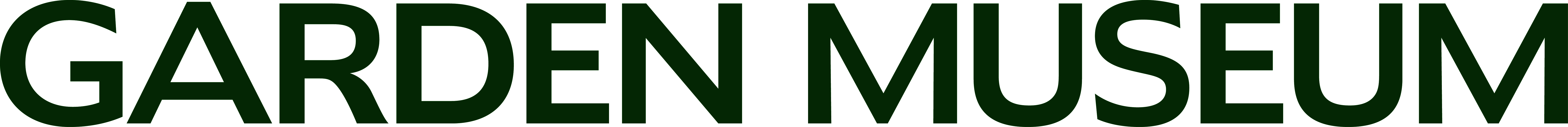 Volunteer Registration FormAll information given is strictly confidentialPersonal InformationAvailabilityEmploymentReferencesPlease provide the details of two people, not related to you, who can comment on your character and ability to carry out the volunteering role.I can certify that the information given is correct to the best of my knowledge as of:DATE						SIGNEDPosition Applying For: Name: Full Address: E-mail: Telephone: Date of Birth:Please tell us why you wish to volunteer at the Garden Museum: Please provide details of your skills, experiences, interests, hobbies or other information relevant to the role: MondayTuesdayWednesdayThursdayFridaySaturdaySundayMorningAfternoonFrequency: Frequency: Frequency: Frequency: Frequency: Frequency: Frequency: Frequency: Frequency: Please select an option:Please select an option:Please select an option:Please select an option:Please select an option:EmployedUnemployedRetiredFull Time StudentPart Time StudentReference 1: Reference 2: Reference 2: Relationship to you: Relationship to you: Relationship to you: Please supply us with any other information we should be aware of:(Including any medical conditions)Please supply us with any other information we should be aware of:(Including any medical conditions)